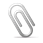 TO BE ATTACHED - 2 PHOTOS (“PORTRAIT” TYPE) & ASN LOGO IN HIGH RESOLUTIONA ANNEXER – 2 Photos (format “Portrait”) et le logo de l’ASN en haute résolutionCAPTAIN / CAPITAINECAPTAIN / CAPITAINECAPTAIN / CAPITAINECAPTAIN / CAPITAINECAPTAIN / CAPITAINECAPTAIN / CAPITAINEFIRST NAMEPrénomFIRST NAMEPrénomNAMENomCOUNTRYPaysCOUNTRYPaysASNASNDATE OF BIRTH   [DD/MM/YYYY]Date de naissance        [JJ/MM/AAAA]DATE OF BIRTH   [DD/MM/YYYY]Date de naissance        [JJ/MM/AAAA]DATE OF BIRTH   [DD/MM/YYYY]Date de naissance        [JJ/MM/AAAA]         /        /                 /        /                 /        /        ADDRESSAdresseMOBILEMOBILE++      ADDRESSAdresseTELEPHONETELEPHONE++      ADDRESSAdresseEMAIL(S)EMAIL(S)ADDRESSAdresseEMAIL(S)EMAIL(S)INFORMATIONINFORMATIONINFORMATIONINFORMATIONINFORMATIONINFORMATIONPLEASE SPECIFY YOUR INVOLVEMENT IN MOTOR SPORT AND IN HILL CLIMBSPrière de décrire votre implication dans le sport automobile et les courses de côtePLEASE SPECIFY YOUR INVOLVEMENT IN MOTOR SPORT AND IN HILL CLIMBSPrière de décrire votre implication dans le sport automobile et les courses de côtePLEASE SPECIFY YOUR INVOLVEMENT IN MOTOR SPORT AND IN HILL CLIMBSPrière de décrire votre implication dans le sport automobile et les courses de côtePLEASE SPECIFY YOUR INVOLVEMENT IN MOTOR SPORT AND IN HILL CLIMBSPrière de décrire votre implication dans le sport automobile et les courses de côtePLEASE SPECIFY YOUR INVOLVEMENT IN MOTOR SPORT AND IN HILL CLIMBSPrière de décrire votre implication dans le sport automobile et les courses de côtePLEASE SPECIFY YOUR INVOLVEMENT IN MOTOR SPORT AND IN HILL CLIMBSPrière de décrire votre implication dans le sport automobile et les courses de côteSIGNATURE – CAPTAIN / CapitaineSIGNATURE – CAPTAIN / CapitaineSIGNATURE – CAPTAIN / CapitaineSIGNATURE – CAPTAIN / CapitaineDate      /         /  2021SignatureASN STAMP / Tampon/Visa de l’ASNASN STAMP / Tampon/Visa de l’ASNASN STAMP / Tampon/Visa de l’ASNASN STAMP / Tampon/Visa de l’ASNDate      /         /  2021Signature